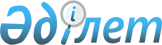 Об определении видов общественных работ для лиц, осужденных к отбыванию наказания в виде привлечения к общественным работам
					
			Утративший силу
			
			
		
					Постановление акимата города Экибастуза Павлодарской области от 25 октября 2013 года N 1057/10. Зарегистрировано Департаментом юстиции Павлодарской области 21 ноября 2013 года N 3615. Утратило силу постановлением акимата города Экибастуза Павлодарской области от 30 января 2015 года N 113/2      Сноска. Утратило силу постановлением акимата города Экибастуза Павлодарской области от 30.01.2015 N 113/2.

      Примечание РЦПИ.

      В тексте документа сохранена пунктуация и орфография оригинала.

      В соответствии с пунктом 1 статьи 42 Уголовного кодекса Республики Казахстан от 16 июля 1997 года, пунктом 2 статьи 31 Закона Республики Казахстан от 23 января 2001 года "О местном государственном управлении и самоуправлении в Республике Казахстан", акимат города Экибастуза ПОСТАНОВЛЯЕТ:

      1.  Определить виды общественных работ для лиц, осужденных к отбыванию наказания в виде привлечения к общественным работам, согласно приложению к настоящему постановлению.
      2.  Контроль за исполнением данного постановления возложить на курирующего заместителя акима города Экибастуза.
      3.  Настоящее постановление вводится в действие по истечении десяти календарных дней после дня его первого официального опубликования.


 Виды общественных работ для лиц, осужденных к отбыванию
наказания в виде привлечения к общественным работам      1. Очистка территории от наледи;

      2. уборка снега с крыш и территорий;

      3. очистка территории от мусора;

      4. очистка территории от бытовых отходов;

      5. очистка территории от сорняка;

      6. обрезка, побелка, посадка деревьев и кустарников;

      7. ремонт и покраска изгороди;

      8. побелка, покраска зданий;

      9. разбивка цветочных клумб;

      10. перекопка газонов;

      11. уборка строительного мусора;

      12. побелка бордюр;

      13. выкашивание травы;

      14. погрузочно-разгрузочные работы;

      15. уборка помещений.


					© 2012. РГП на ПХВ «Институт законодательства и правовой информации Республики Казахстан» Министерства юстиции Республики Казахстан
				
      Аким города Экибастуза

А. Вербняк
Приложение
к постановлению акимата
города Экибастуза
от 25 октября 2013 года N 1057/10